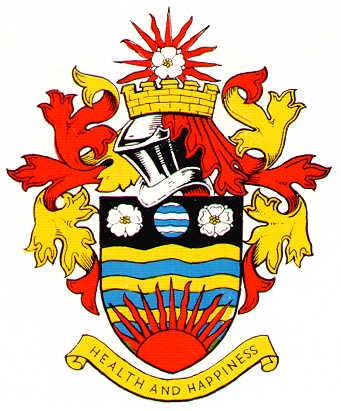 HORNSEA TOWN COUNCILMINUTES OF THE PROCEEDINGS OF A MEETING OF THE HORNSEA TOWN COUNCIL PERSONNEL COMMITTEEHELD ON MONDAY 5TH SEPTEMBER 2022Present:  Councillors:	 L Embleton, C Morgan-Muir, A Robinson, and T Bunch	In attendance J Richardson – Town ClerkApologies for absenceApologies for absence were received from Cllr J GreensmithDue to the following items involving discussions directly related to individual staff members and others it was RESOLVED that they be taken IN CAMERAApproval of the Minutes of a meeting held on 8th August 2022The Minutes of a meeting held on 8th August were approved as a correct record of proceedings thereatApproval of the Minutes of a meeting held on 15th August 2022The Minutes of a meeting held on 15th August were approved as a correct record of proceedings thereatWeekend WorkingFollowing discussion it was RESOLVED that cost for 2 large litter bins be submitted to the next meetingAppraisalsIt was RESOLVED that this matter be deferred to the Town Council agendaStaff/Member Training including update on DBS checksThe Town Clerk gave an update on recent DBS renewals – RESOLVED notedLone Working PolicyA draft policy having been circulated and minor amendments made it was RESOLVED that it be submitted to the Town Council for approval.  It was further RESOLVED that lone working be discussed at forthcoming staff appraisalsDetached Youth Worker – updateCllr C Morgan-Muir gave details of a recent interview and offer of employment.  Following discussion it was RESOLVED that the Lead Youth Worker role scale point be set at 15 and other interviews be carried out after the closing date for this postApprentice – updateThe Town Clerk informed members that no applications have been received for this post.  It was RESOLVED that this item be on the next agendaManual Handling Training	It was RESOLVED that this item be on the next agenda – costs for 2 training 	sessions to be confirmedNext meeting – Monday 3rd October – 5.00pm Signed Chairman  ………………………………………………………………..